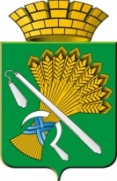 АДМИНИСТРАЦИЯ КАМЫШЛОВСКОГО ГОРОДСКОГО ОКРУГАП О С Т А Н О В Л Е Н И Еот 23.09.2019  N 816Об утверждении Положения об оплате труда руководителей учреждений, в отношении которых администрация Камышловского городского округа осуществляет функции и полномочия учредителя и является главным распорядителем средств местного бюджетаВ соответствии с Трудовым кодексом Российской Федерации, Едиными рекомендациями по установлению на федеральном, региональном и местном уровнях систем оплаты труда работников государственных и муниципальных учреждений на 2019 год, Постановлением главы Камышловского городского округа от 03.08.2010 № 1307 «О введении новых систем оплаты труда работников муниципальных бюджетных, автономных и казенных учреждений Камышловского городского округа» (с изменениями), Постановлением главы Камышловского городского округа от 21.03.2017 № 255 «Об установлении предельного уровня соотношения средней заработной платы руководителей, их заместителей, главных бухгалтеров и средней заработной платы работников муниципальных учреждений и муниципальных предприятий Камышловского городского округа», в целях совершенствования системы оплаты труда руководителей учреждений, в отношении которых функции и полномочия учредителя осуществляет администрация Камышловского городского округа, администрация Камышловского городского округаПОСТАНОВЛЯЕТ:1. Утвердить Положение об оплате труда руководителей муниципальных учреждений, в отношении которых администрация Камышловского городского округа осуществляет функции и полномочия учредителя и является главным распорядителем средств местного бюджета (прилагается).2. Организационному отделу администрации Камышловского городского округа (Сенцовой Е.В.) уведомить письменно руководителей муниципальных учреждений, в которых функции и полномочия учредителя осуществляет администрация Камышловского городского округа об изменениях в оплате их труда в соответствии с утвержденными Положениями за 2 месяца до внесения изменений в определенные сторонами условия трудового договора.3. Расходы, связанные с реализацией настоящего Постановления, осуществлять в пределах, доведенных муниципальным учреждениям лимитов бюджетных обязательств на выплату заработной платы работникам.4. Настоящее постановление вступает в силу с 01.01.2020 года.5. Настоящее Постановление разместить на официальном сайте администрации Камышловского городского округа.6. Контроль исполнения настоящего Постановления оставляю за собой.Глава Камышловского городского округа					       А.В. ПоловниковУТВЕРЖДЕНОпостановлением администрацииКамышловского городского округаот 23.09.2019 г. № 816ПОЛОЖЕНИЕоб оплате труда руководителей учреждений, в отношении которых администрация Камышловского городского округа осуществляет функции и полномочия учредителя и является главным распорядителем средств местного бюджета1. Общие положения1.1. Настоящее Положение об оплате труда руководителей учреждений, в отношении которых администрация Камышловского городского округа осуществляет функции и полномочия учредителя и является главным распорядителем средств местного бюджета (далее - Положение), разработано в соответствии с Трудовым кодексом Российской Федерации, Едиными рекомендациями по установлению на федеральном, региональном и местном уровнях систем оплаты труда работников государственных и муниципальных учреждений на 2019 год, Постановлением главы Камышловского городского округа от 03.08.2010 № 1307 «О введении новых систем оплаты труда работников муниципальных бюджетных, автономных и казенных учреждений Камышловского городского округа» (с изменениями), Постановлением главы Камышловского городского округа от 21.03.2017 № 255 «Об установлении предельного уровня соотношения средней заработной платы руководителей, их заместителей, главных бухгалтеров и средней заработной платы работников муниципальных учреждений и муниципальных предприятий Камышловского городского округа», в целях совершенствования системы оплаты труда руководителей учреждений, в отношении которых функции и полномочия учредителя осуществляет администрация Камышловского городского округа. Положение определяет порядок установления размера должностных окладов, условия осуществления выплат компенсационного характера, порядок осуществления стимулирующих выплат, другие вопросы оплаты труда.1.2. Условия оплаты труда руководителей учреждений определяются трудовыми договорами в соответствии с Трудовым кодексом Российской Федерации, другими федеральными законами и иными нормативными правовыми актами Российской Федерации, законами и иными нормативными правовыми актами Свердловской области, нормативными правовыми актами Камышловского городского округа, учредительными документами учреждения.1.3. Заработная плата руководителей состоит из должностного оклада, выплат компенсационного и стимулирующего характера.Должностные оклады руководителям учреждений устанавливаются распоряжением главы Камышловского городского округа (далее – глава) в зависимости от сложности труда, в том числе с учетом масштаба управления и особенностей деятельности и значимости учреждений.1.6. Выплаты компенсационного характера устанавливаются руководителям учреждений в зависимости от условий их труда в соответствии с трудовым законодательством, иными нормативными правовыми актами Российской Федерации, содержащими нормы трудового права.1.7. Выплаты стимулирующего характера руководителям учреждений производятся в зависимости от достижения ими показателей эффективности работы, установленные настоящим Положением.1.8. Финансирование расходов на оплату труда руководителей учреждения осуществляется за счет средств бюджета Камышловского городского округа.1.9. При установлении условий оплаты труда руководителям муниципальных учреждений учитывается предельный уровень соотношения среднемесячной заработной платы руководителей муниципальных учреждений, его заместителей и главных бухгалтеров, и среднемесячной заработной платы работников муниципальных учреждений (без учета заработной платы руководителей учреждений, его заместителей и главных бухгалтеров) в кратности от 1 до 8.2. Порядок установления размера должностных окладов2.1. Размер должностного оклада руководителя учреждения определяется путем применения коэффициента кратности к размеру средней заработной платы работников учреждения за год (без учета заработной платы руководителей учреждений, его заместителей и главных бухгалтеров), предшествующий году выплаты заработной платы, исчисленной в соответствии с утвержденными порядками исчисления размера средней заработной платы в соответствующих сферах.2.2. Соотношение средней заработной платы руководителей учреждений и средней заработной платы работников учреждений, исходя из особенностей их типов и видов устанавливается в пределах кратности от 1 до 8.2.3. Коэффициент кратности для установления должностного оклада руководителя учреждения рассчитывается как сумма баллов в соответствии с системой критериев, учитывающей факторы сложности труда руководителей учреждений.2.4. В случае изменения значения критериев, примененных при установлении оклада руководителя, размер оклада пересчитывается с 1 января года, следующего за годом увеличения (уменьшения) значения показателя.2.5. Коэффициент кратности для определения должностного оклада руководителя вновь создаваемого учреждения устанавливается исходя из плановых показателей в соответствии с утвержденной системой критериев, применяемых при установлении должностного оклада руководителя учреждения.2.6. Для определения размера должностного оклада руководителя учреждения вновь создаваемого учреждения применяется размер средней заработной платы работников за предыдущий год учреждения типа, соответствующего типу создаваемого учреждения, оказывающего одноименные муниципальные услуги с услугами вновь создаваемого учреждения, и с наиболее близким значением среднесписочной численности работников за предыдущий год к штатной численности вновь создаваемого учреждения.3. Условия осуществления выплат компенсационного характера3.1. Выплаты компенсационного характера устанавливаются руководителям учреждений в зависимости от условий их труда в соответствии с трудовым законодательством, иными нормативными правовыми актами Российской Федерации, содержащими нормы трудового права.4. Порядок осуществления стимулирующих выплат4.1. Руководителям учреждений устанавливаются следующие выплаты стимулирующего характера:ежемесячные премии по итогам работы за квартал;выплаты за выполнение особо важных, ответственных и сложных поручений и заданий;выплаты за стаж непрерывной работы, выслугу лет в государственных и муниципальных архивах.Выплаты осуществляются за счет средств бюджета Камышловского городского округа, а также средств учреждений, поступающих от приносящей доход деятельности.4.2. Выплаты руководителям премий по итогам деятельности за квартал производятся на основании оценки выполнения установленных целевых значений показателей эффективности деятельности руководителей учреждений в отчетном квартале.4.3. Премия по итогам деятельности за квартал выплачивается ежемесячно в размере, определенном в соответствии с настоящим Положением.4.4. Оценка выполнения установленных целевых значений показателей эффективности деятельности руководителей за предыдущий квартал осуществляется Комиссией администрации Камышловского городского округа по оценке выполнения установленных целевых значений показателей эффективности деятельности руководителей учреждений (далее - Комиссия). Размеры премий по итогам деятельности руководителей за квартал по результатам оценки Комиссии определяются в соответствии с Приложением 2 к настоящему Положению.  Протокол решения Комиссии представляется главе Камышловского городского округа для дальнейшей подготовки проекта распоряжения администрации на премирование руководителей. 4.5. Для оценки выполнения целевых значений показателей эффективности работы за отчетный квартал руководитель учреждения представляет в администрацию Камышловского городского округа отчет о результатах своей деятельности (далее - Отчет). Отчет содержит следующие разделы:-  сведения об установленных целевых значениях показателей эффективности работы руководителя в отчетном квартале;- сведения о фактическом достижении установленных значений показателей эффективности деятельности руководителя в отчетном квартале;- пояснительную записку о достижении установленных значений показателей эффективности деятельности руководителя в отчетном квартале.Отчет представляется в течение 5 календарных дней со дня окончания отчетного квартала.4.6. Оценка выполнения установленных значений целевых показателей рассчитывается в баллах в соответствии с таблицей оценки для расчета размера премии по итогам деятельности за квартал согласно приложению 2 к настоящему Положению. Размер ежемесячной премии по итогам деятельности за квартал рассчитывается в процентах. 4.7. Особо важными, ответственными и сложными поручениями и заданиями признаются поручения главы Камышловского городского округа.4.8. Выплата за особо важные, ответственные и сложные поручения и задания осуществляется на основании распоряжения администрации Камышловского городского округа по ходатайству заместителя главы администрации Камышловского городского округа, либо руководителя структурного подразделения, отраслевого (функционального) органа администрации Камышловского городского округа по заявлению руководителя.4.9. Выплата за особо важные, ответственные и сложные поручения и задания по каждому случаю осуществляется в размере не более 50 процентов должностного оклада, установленного руководителю, и осуществляется за счет средств бюджета Камышловского городского округа либо средств, полученных от приносящей доход деятельности учреждения.4.10. Выплата за стаж непрерывной работы, выслугу лет устанавливается в процентах от оклада руководителя учреждения в зависимости от общего количества лет, проработанных в государственных и муниципальных архивах:при выслуге лет от 3 до 5 лет – 15%;при выслуге лет от 5 до 10 лет – 20%;при выслуге лет от 10 до 15 лет – 25%;при выслуге лет свыше 15 лет – 30%.5. Другие вопросы оплаты труда5.1. При наличии экономии фонда оплаты труда руководителю учреждения могут производиться выплаты социального характера в виде единовременной материальной помощи.Единовременная материальная помощь оказывается в связи с предоставлением ежегодного отпуска, в связи с бракосочетанием, рождением ребенка, в связи со смертью супруга (супруги) или близких родственников (детей, родителей), в связи с утратой личного имущества в результате пожара или стихийного бедствия, в связи с необходимостью лечения и восстановлении здоровья в связи с увечьем (ранением, травмой), заболеванием, несчастным случаем.5.2. Решение о выплате материальной помощи принимается по результатам рассмотрения письменного заявления руководителя, которое должно содержать информацию о размере материальной помощи в соответствии с настоящим Положением, об основании, с приложением документов (при наличии), подтверждающих наступление событий, являющихся основанием для оказания материальной помощи.5.3. Выплата материальной помощи осуществляется на основании распоряжения администрации Камышловского городского округа.5.4. Материальная помощь выплачивается из средств, выделенных на оплату труда работников учреждения из бюджета Камышловского округа. Приложение 1к Положению об оплате труда руководителей учреждений, в отношении которых администрация Камышловского городского округаосуществляет функции и полномочия учредителя и является главным распорядителем средств местного бюджетаСистема критериев для расчета коэффициента для определения размера оклада руководителей учреждений, в отношении которых администрация Камышловского городского округа осуществляет функции и полномочия учредителя и является главным распорядителем средств местного бюджетаПримечание:*среднесписочная численность работников учреждения принимается в соответствии с данными годовой статистической отчетности за год, предшествующей году установления оклада; среднесписочная численность работников учитывается без внешних совместителей. Приложение 1к Положению об оплате труда руководителей учреждений, подведомственных администрацииКамышловского городского округаЦелевые показатели эффективности деятельности руководителей учреждений, в отношении которых функции и полномочия учредителя осуществляет администрация Камышловского городского округаПримечание: каждый балл соответствует 1,0 %.№ п/пНаименование критерияПоказателиРазмер коэффициента1.Масштаб управления1. Контингент потребителей услуг:- от 1 до 1000 человек0,1- свыше 1001 человек0,52. Среднесписочная численность работников учреждения (человек) *:- до 10 человек0,3- от 11 до 50 человек0,5- от 51 и выше1,02.Особенности деятельностиНаличие в структуре учреждения подразделений по различным направлениям деятельности:- подразделения отсутствуют0,1- до 20,2- от 3 и выше0,5Количество архивных фондов, находящихся на хранении:- до 50 - свыше 50 0,30,6№ п/пНаименование показателя эффективности деятельности учреждения (руководителя)Критерии оценкиОценка в баллахМаксимальное количество балловI. Основная деятельность учрежденияI. Основная деятельность учрежденияI. Основная деятельность учрежденияI. Основная деятельность учрежденияI. Основная деятельность учреждения1.1.Соответствие деятельности учреждения действующему законодательствуОтсутствие нарушений законодательства в деятельности учрежденияОтсутствие нарушений – 5 б.51.2.Кадровое обеспечениеУкомплектованность учреждения кадрами100% укомплектованность учреждения кадрами – 3б.Отсутствие вакансий – 1 б. Отсутствие текучести кадров – 1 б.51.3.Обеспечение комплексной безопасности учреждения и пребывающих в нем гражданСоблюдение мер противопожарной и антитеррористической безопасности, правил по охране труда, санитарно-гигиенических правилотсутствие предписаний, представлений, замечаний со стороны контролирующих и надзорных органов по итогам проведенных проверок либо отсутствие самих проверок – 4 б.41.4.Удовлетворенность граждан качеством и доступностью предоставления услугОтсутствие или наличие письменных жалоб, поступивших от граждан, на качество оказания услуг, признанных не обоснованными по результатам проверок вышестоящей организацией и контрольно-надзорных органовОтсутствие жалоб – 5 б.51.5.Обеспечение информационной открытости учрежденияОбеспечение регистрации и размещения информации об учреждении в соответствии с установленными показателями на официальных порталах для размещения информации об учрежденииИмеется – 5 б.Частичное отсутствие – 2 б.Отсутствуют – 0 б.51.5.Обеспечение информационной открытости учрежденияНаличие в учреждении стендов с информацией о перечне предоставляемых услуг, о поставщиках услуг, о правах и обязанностях граждан, получающих услуги,  о действующем законодательстве и с другой информациейИмеется – 5 б.Частичное отсутствие – 2 б.Отсутствуют – 0 б.5II. Финансово-экономическая деятельность и исполнительская дисциплина учреждения (руководителя)II. Финансово-экономическая деятельность и исполнительская дисциплина учреждения (руководителя)II. Финансово-экономическая деятельность и исполнительская дисциплина учреждения (руководителя)II. Финансово-экономическая деятельность и исполнительская дисциплина учреждения (руководителя)II. Финансово-экономическая деятельность и исполнительская дисциплина учреждения (руководителя)2.1.Эффективность финансово-экономической деятельности учрежденияЦелевое и эффективное использование бюджетных средствОтсутствие нарушений законодательства в части ведения финансово-хозяйственной деятельности, приведших к нецелевому и неэффективному расходованию бюджетных средств – 5 б.5Соотношение средней заработной платы соответствующих категорий работников учреждения до установленных соотношений среднемесячной заработной платы в регионе в соответствии с «дорожной картой».Выполнение показателей – 2 б.Невыполнение показателей – 0 б.2Соблюдение целевого соотношения средней заработной платы основного и вспомогательного персонала учрежденияВыполнение – 2 б.Невыполнение – 0 б.2Обеспечение своевременной уплаты в полном объеме всех установленных законодательством Российской Федерации и законодательством Свердловской области налогов, сборов и обязательных платежей в федеральный, областной и местный бюджетыВыполнение – 2 б.Невыполнение – 0 б.22.2.Исполнительская дисциплинаПредоставление данных:- мониторинговых исследований по различным направлениям деятельности- статистической, бухгалтерской отчетности, а также иных материалов в адрес Учредителя (по запросам вышестоящих инстанций)- своевременность предоставления информации.Отсутствие дисциплинарных взысканий по трудовой дисциплине Без замечаний – 3 б.Имеются замечания – 0 б.Без замечаний – 3 б.Имеются замечания – 0 б.В установленные сроки – 5 б.Несвоевременно – 0 б.Отсутствие взысканий – 4.Наличие взысканий – лишений премиальных в полном объеме.15